                        Köpeavtal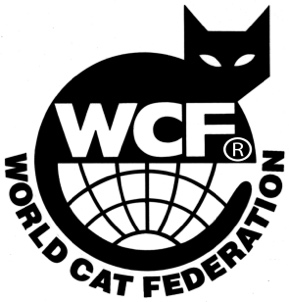 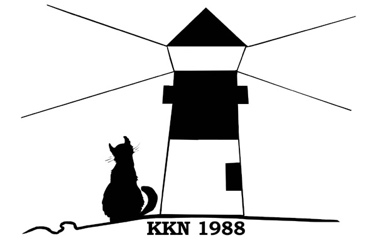 Mellan nedanstående säljare och köpare har följande avtal träffats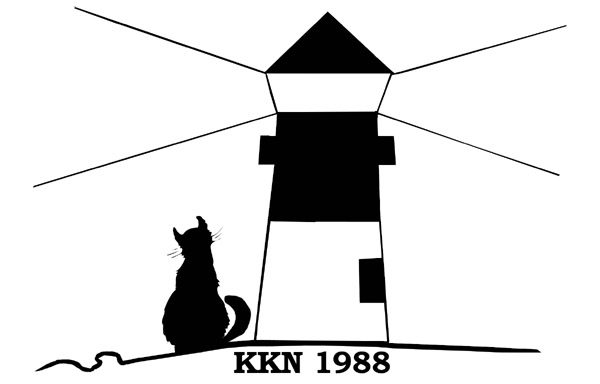 SäljareKöpareLeveransKöpeskillingMed detta avtal, som noga genomlästs och av vilket säljare och köpare erhållit var sitt exemplar, förklarar sig bägge parter nöjda. Kattens namn:
     Kattens namn:
     Kattens namn:
     Kattens namn:
     Kattens namn:
     Kattens namn:
     Kattens uppfödare:Kattens uppfödare:Kattens uppfödare:Kattens uppfödare:Registreringsnummer:Registreringsnummer:Registreringsnummer:Registreringsnummer:Ras och Färg (EMS-kod):Ras och Färg (EMS-kod):Ras och Färg (EMS-kod):Ras och Färg (EMS-kod):Ras och Färg (EMS-kod):Ras och Färg (EMS-kod):Födelsedatum:
     Kön: Hane     HonaKön: Hane     HonaKön: Hane     HonaKön: Hane     HonaID-märkt:            ID-nummer: nej   ja            ID-märkt:            ID-nummer: nej   ja            ID-märkt:            ID-nummer: nej   ja            ID-märkt:            ID-nummer: nej   ja            ID-märkt:            ID-nummer: nej   ja            Far:Far:Far:Registreringsnummer:Registreringsnummer:Registreringsnummer:Registreringsnummer:Registreringsnummer:Ras och färg (EMS-kod):Ras och färg (EMS-kod):Mor:Mor:Mor:Registreringsnummer:Registreringsnummer:Registreringsnummer:Registreringsnummer:Registreringsnummer:Ras och färg (EMS-kod):Ras och färg (EMS-kod):Vaccinerad med:Vaccinerad med:Vaccinerad med:Vaccinationsdatum:Vaccinationsdatum:Vaccinationsdatum:Vaccinationsdatum:Vaccinationsdatum:Revaccination senast:Revaccination senast:Veterinärbesiktigad:Veterinärbesiktigad:Vid leverans ska katten åtföljas av besiktningsintyg ej äldre än 7 dagar.Vid leverans ska katten åtföljas av besiktningsintyg ej äldre än 7 dagar.Vid leverans ska katten åtföljas av besiktningsintyg ej äldre än 7 dagar.Vid leverans ska katten åtföljas av besiktningsintyg ej äldre än 7 dagar.Vid leverans ska katten åtföljas av besiktningsintyg ej äldre än 7 dagar.Katten avmaskad:
Ja  Nej Katten avmaskad:
Ja  Nej Med:
     Med:
     Namn:Personnummer:Personnummer:Adress:Adress:Postnummer och postort:Telefonnummer:Telefonnummer:E-postadress:Namn:Personnummer:Personnummer:Adress:Adress:Postnummer och postort:Telefonnummer:Telefonnummer:E-postadress:Katten överlämnas denEn kattunge överlämnas tidigast vid 12 veckors ålder. Säljaren ska överlämna stamtavla, vaccinationsintyg & besiktningsintyg vid leverans.Priset för kattenSEK      Återköp: Ja  Nej Eventuellt särskilda ändamål eller övriga överenskommelser, även baksidan kan användas      Eventuellt särskilda ändamål eller övriga överenskommelser, även baksidan kan användas      Ort:Datum:Säljare ………………………………………….…….Köpare……………….………………………………..